Przedmiot: język rosyjskiPodręcznik: Вот и мы klasa 3Nauczyciel: Maria Gromada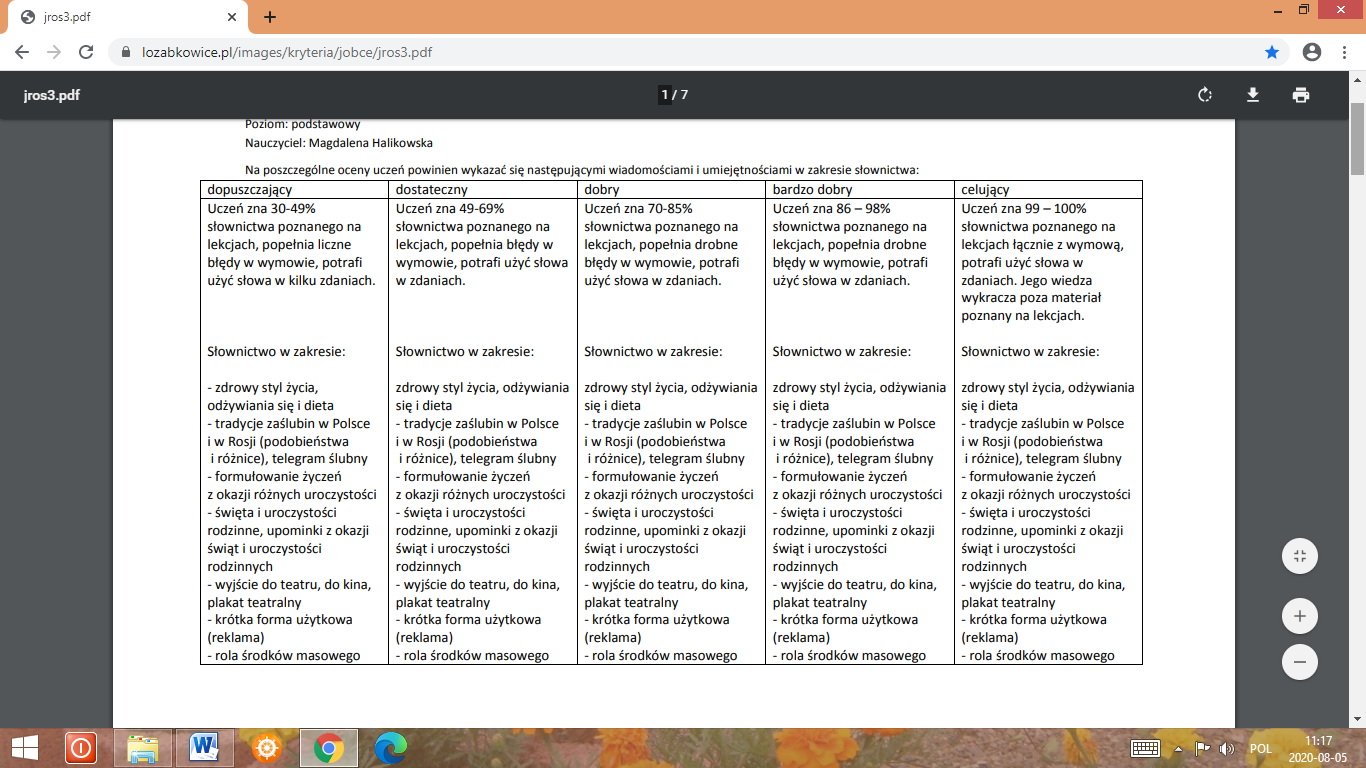 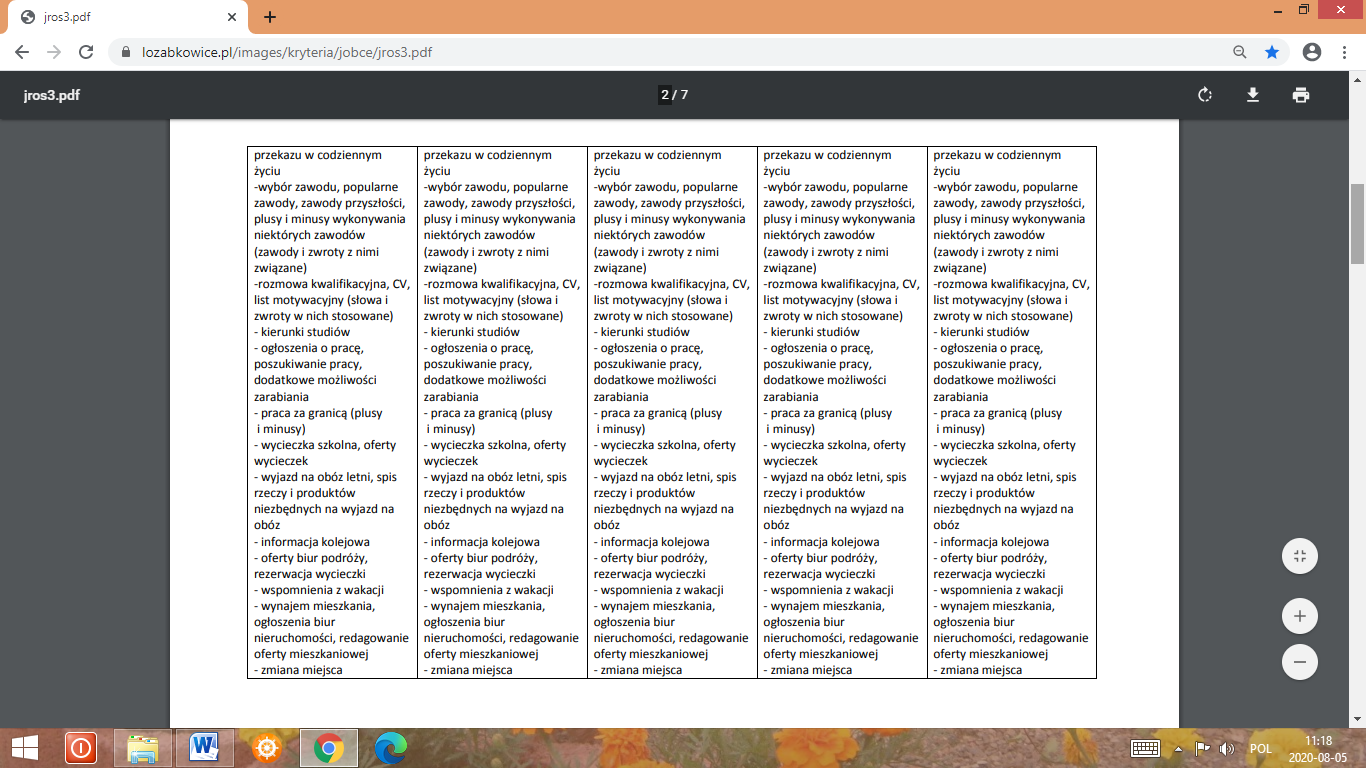 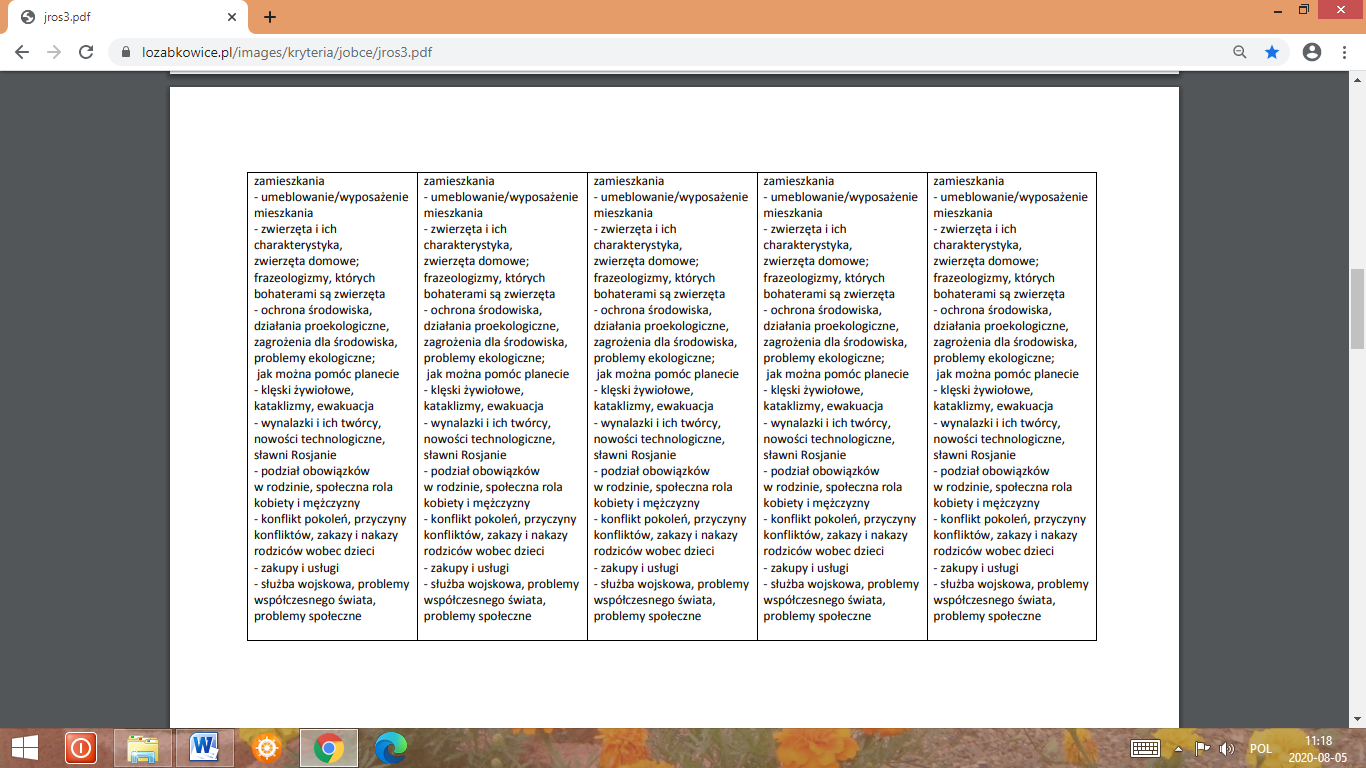 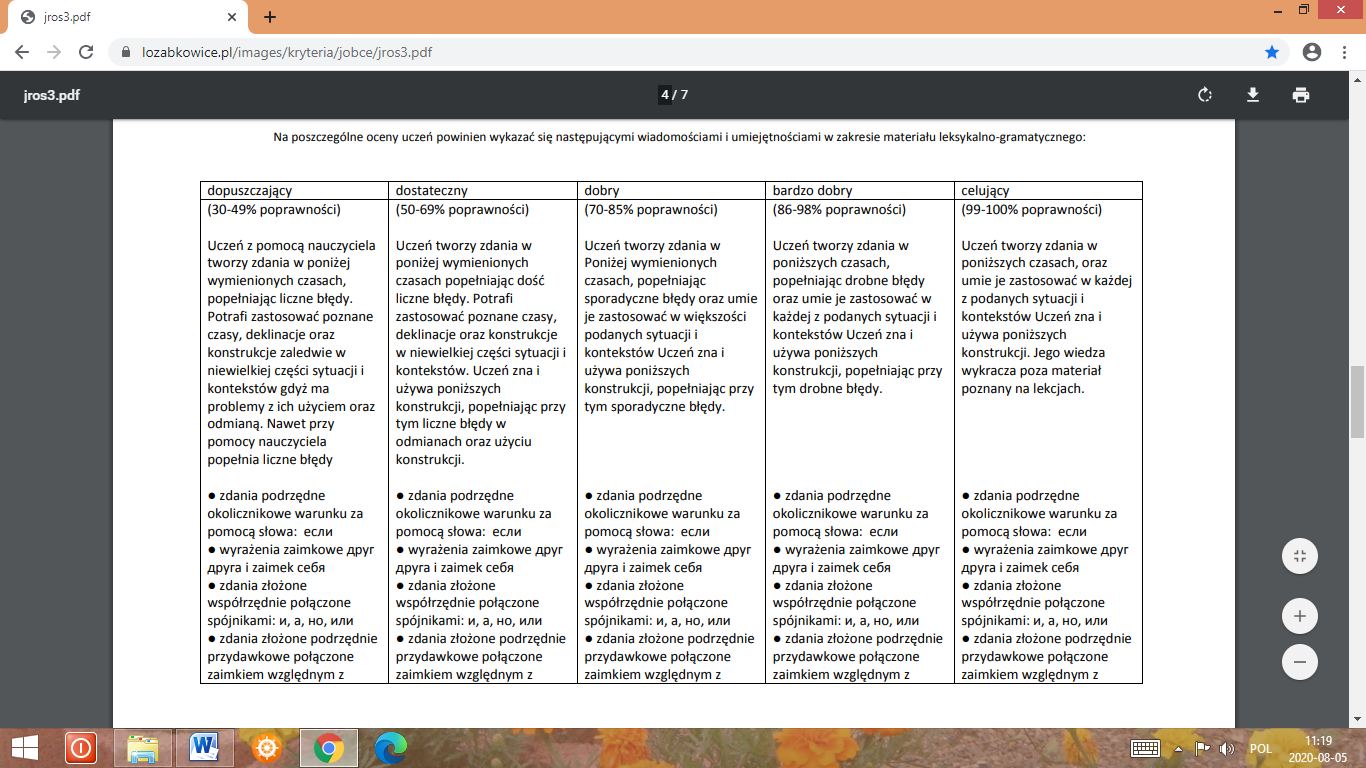 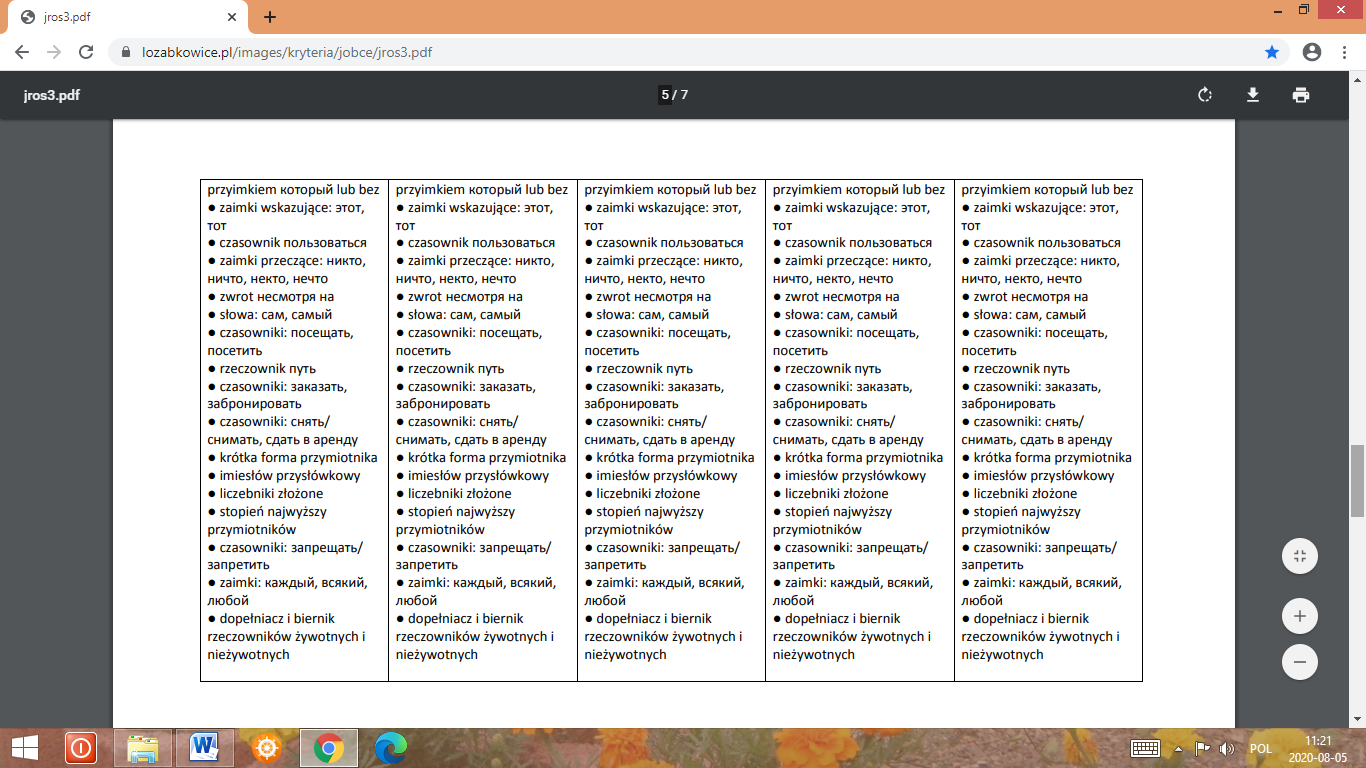 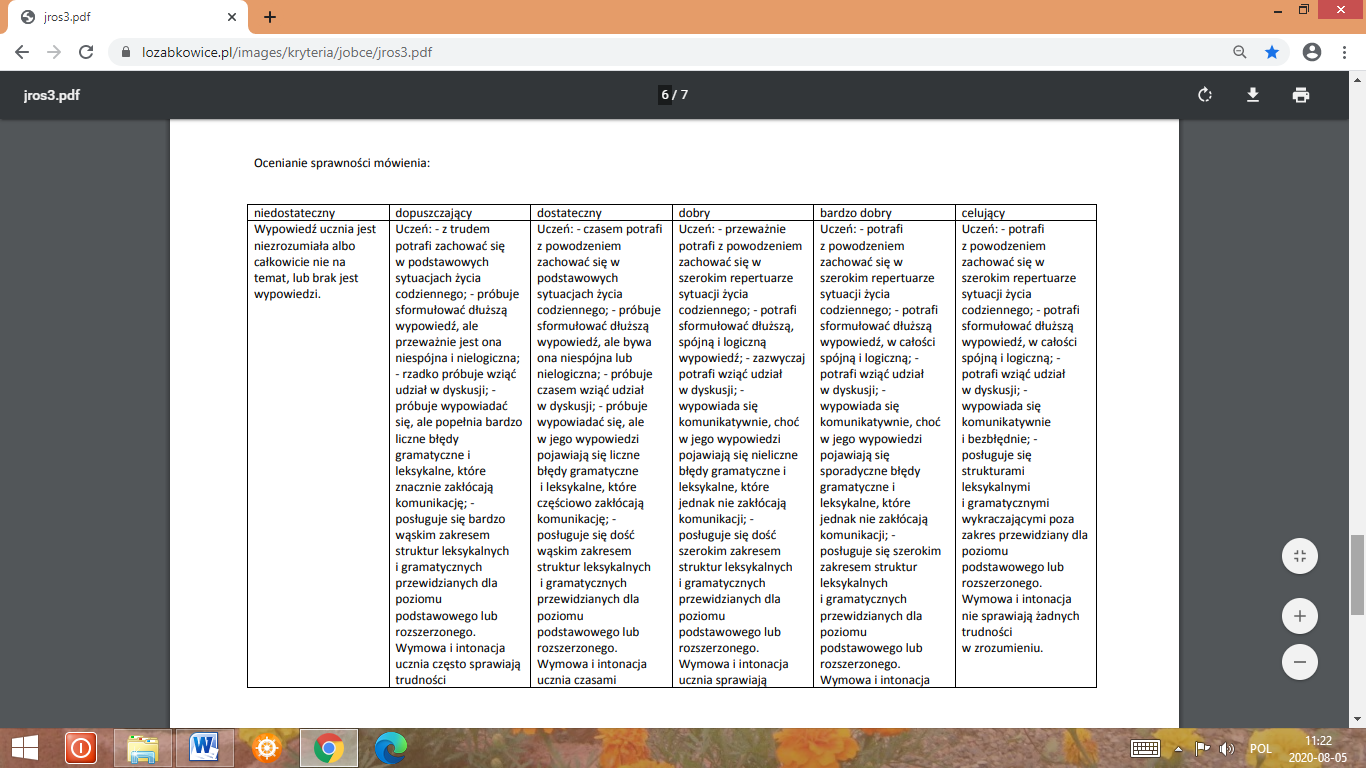 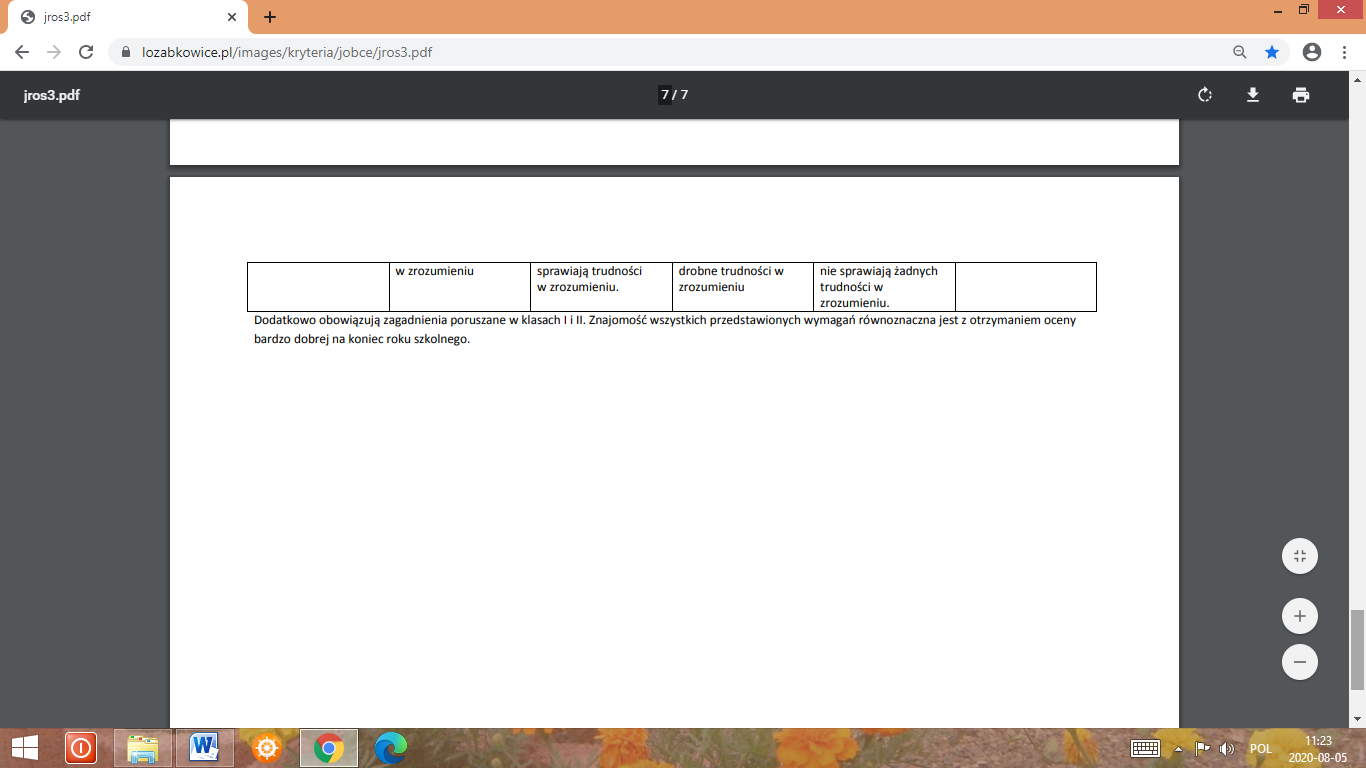 